KOSM Kurt Stoll Hölzlestr. 1 72250 FDS - FrutenhofFreudenstadt - Frutenhof, im Dezember 2020Liebe Schützenschwestern und Schützenbrüder,ich wünsche Euch und Euren Familien,auch im Namen des Kreisschützenmeisteramtes Schützenkreis Freudenstadt,ein frohes und friedvolles Weihnachtsfestsowie einen guten Rutsch ins Jahr 2021.Für das neue Jahr wünsche ich Euch vor allem viel Gesundheit und Wohlergehen.Mit weihnachtlichen GrüßenSchützenkreis FreudenstadtKurt StollKOSM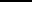 